                            Домашнее задание № 24Следующее занятие    16.01.2021 (суббота) (1-3 группы) сбор групп на площадке в 08.05(4-6 группы) сбор групп на площадке в 10.30          (7-9 группы) сбор групп на площадке в 12.50  (просьба не опаздывать)Смотрите информацию на сайте: www.lic82.ruПредметГруппаДатаДомашнее заданиеПринадлежности для урокаРечь1-34-67-916.01.202116.01.202116.01.20211). Азбука с.66 читать слоги и слова2). Тетрадь для активных занятий с.36-373). Азбука с.67 выполнить звуковые модели слов под картинками ( в учебнике)4) Сделать 10 карточек 5х5 см  (это схема согласного мягкого звука)1. Азбука2. Тетрадь для активных занятий (365 шагов)3. Простые карандаши4. Цветные карандаши5. Логопедические тетради все 46. Тетрадь в крупную клетку (с буквой)Математика1-34-67-916.01.202116.01.202116.01.20211. Учебник-тетрадь «Раз ступенька, два ступенька» ч.1Стр 45 №5 узор на клеточках1.Тетрадь в крупную клеточку (с цифрой)2. Учебник-тетрадь «Раз ступенька, два ступенька» ч.13. Простые карандаши4. Цветные карандашиОбщение1-34-67-919.01.202120.01.202121.01.2021Занятие 12, задания, отмеченные галочкой1.«За три месяца до школы»2. Простые карандаши3. Цветные карандашиПодготовка руки к письму1-916.01.2021 Из папки Конышевой Н.М. «Художественно-конструкторская деятельность» поделка «Ёлка» (Лист 13)Папка «Послушный карандаш»Отточенные цветные карандаши (на каждое занятие)Простой карандаш (на каждое занятие)Тетрадь в крупную клетку (на каждое занятие)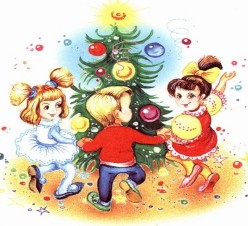 